Thunder Bay HydroLRAMVA – Additional QuestionsPlease provide the supporting evidence that shows Thunder Bay Hydro should be applying a 100% persistence factor to all savings.Please reconcile the following savings values input into the Thunder Bay Hydro’s LRAMVA_2011 to 2014 Excel File with the 2011-2014 Final CDM Results Report provided by the IESO.  Please indicate where and how program savings values have been separated into Thunder Bay Hydro’s different rate classes (e.g., Retrofit program):Consumer Program:HVAC Incentives (kWh savings) – 2012 and 2013Conservation Instant Coupon Booklet (kWh savings) – 2013Business Program:Retrofit (both kW and kWh savings) – 2012, 2013, 2014New Construction (kW savings) - 2014Energy Audit (both kW and kWh savings) – 2012Industrial ProgramEnergy Manager (kW savings) – 2014Demand Response 3 (kW savings) - 2012Pre-2011 Programs completed in 2011High Performance New Construction (both kW and kWh savings) – 2012OtherProgram Enabled Savings (both kW an kWh savings) – 2012, 2013; (kW savings) – 2014Staff has reproduced the IESO’s 2011-2014 Final CDM Results and Thunder Bay Hydro’s rate class LRAM tables below to show the areas it would like Thunder Bay Hydro to discuss and reconcile. 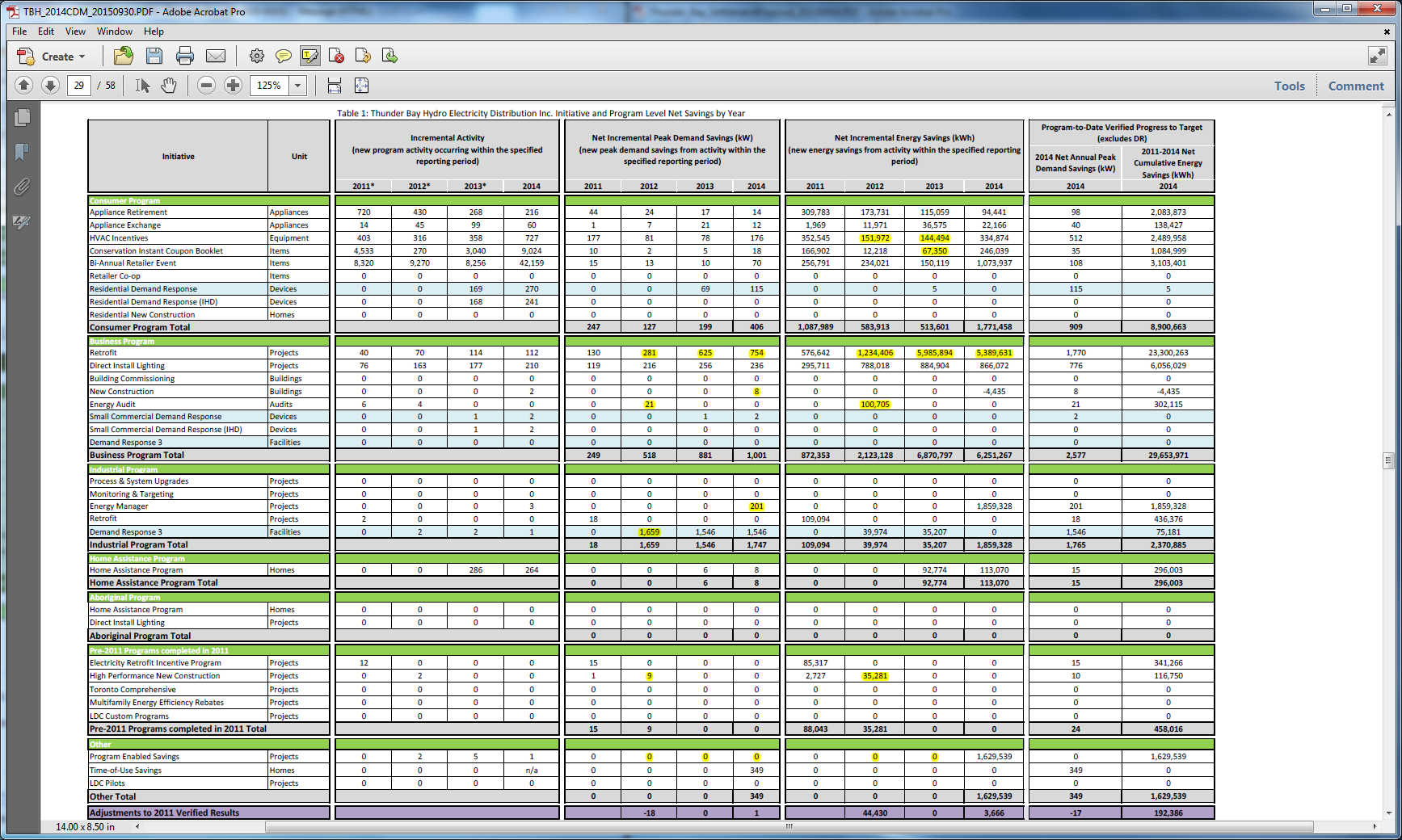 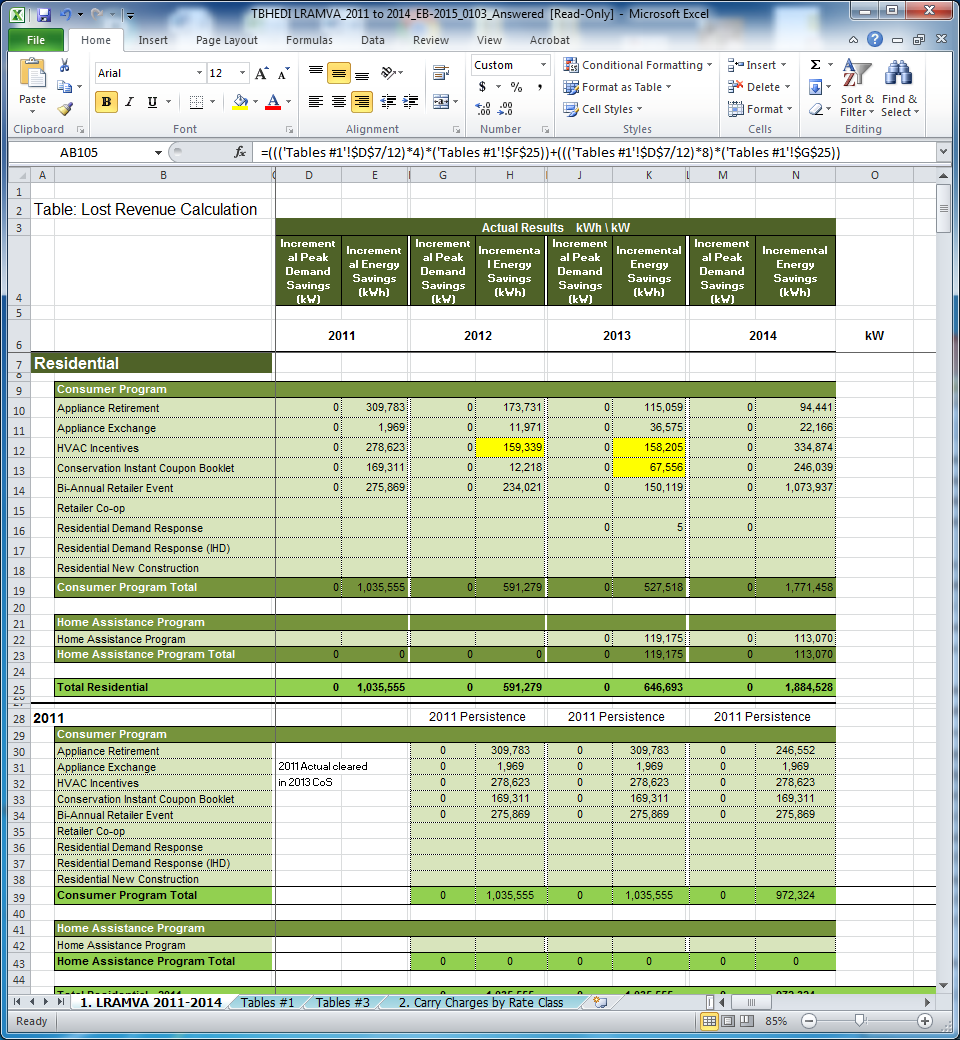 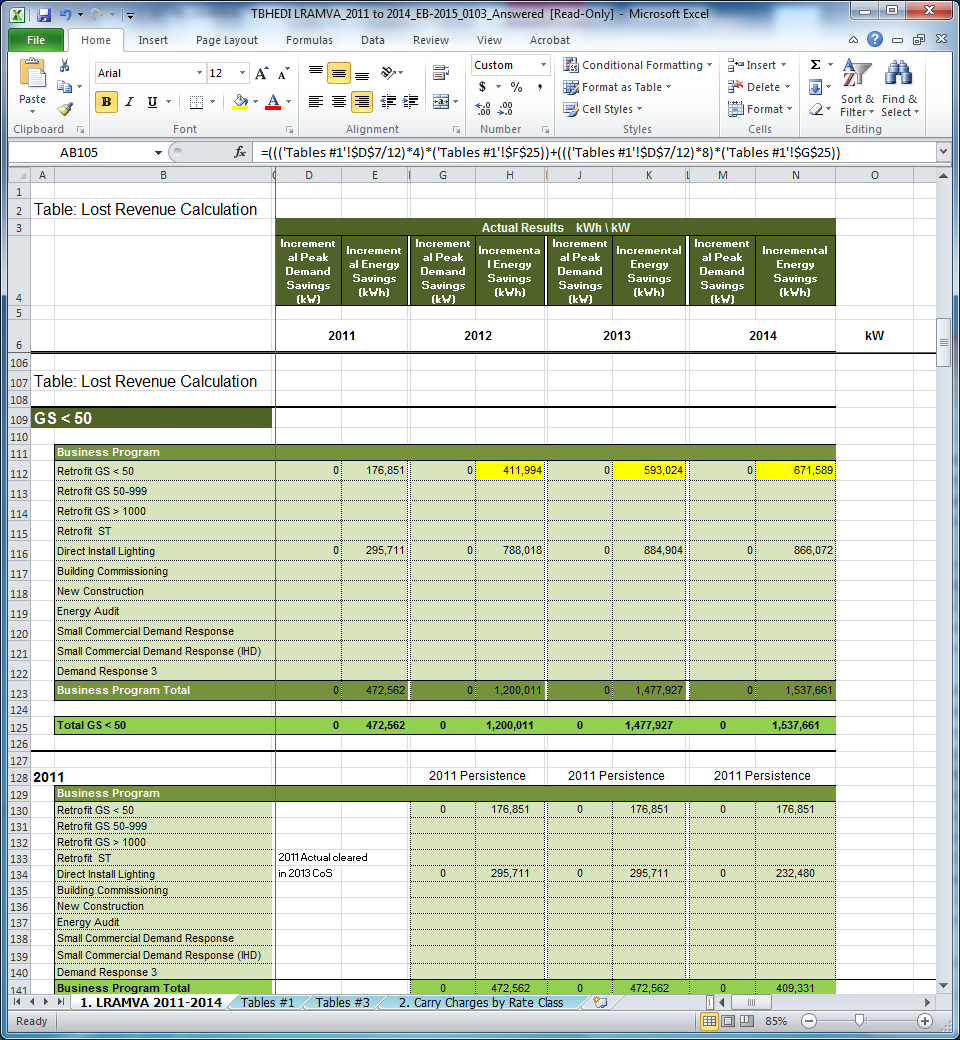 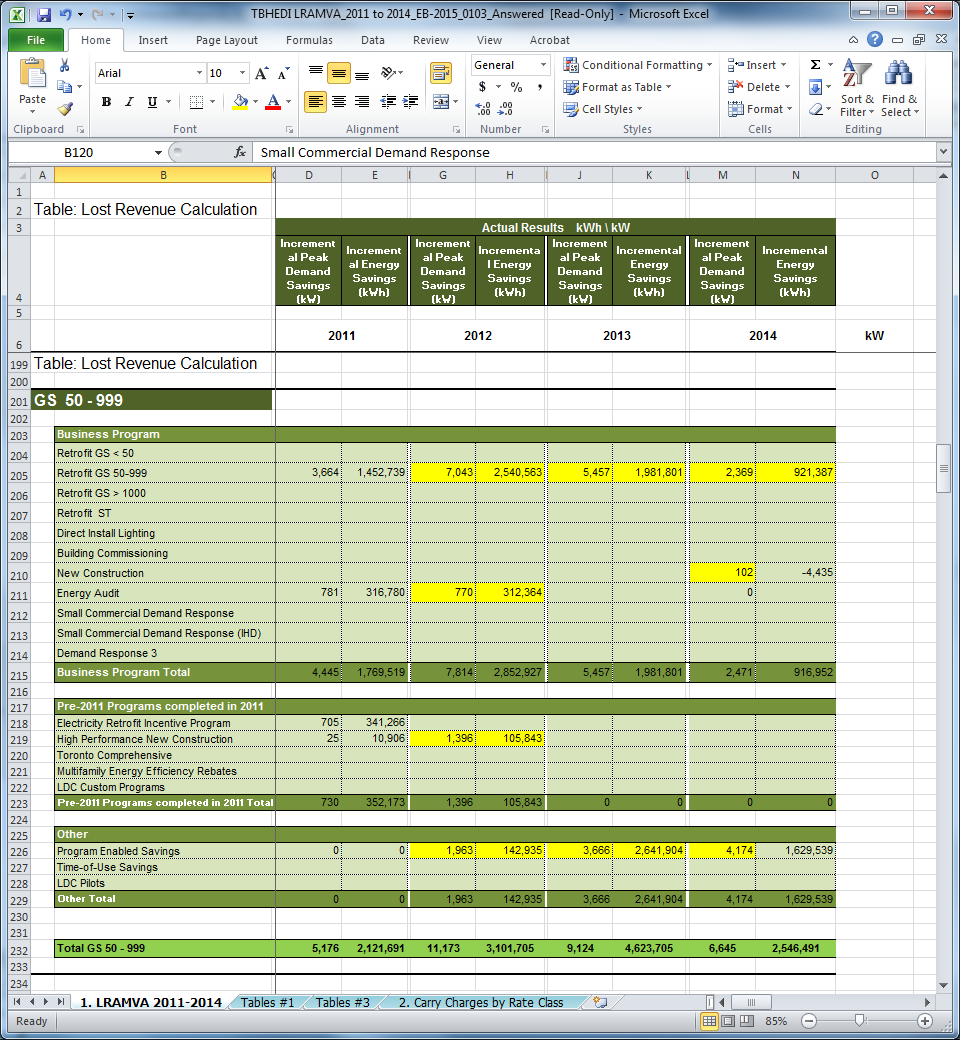 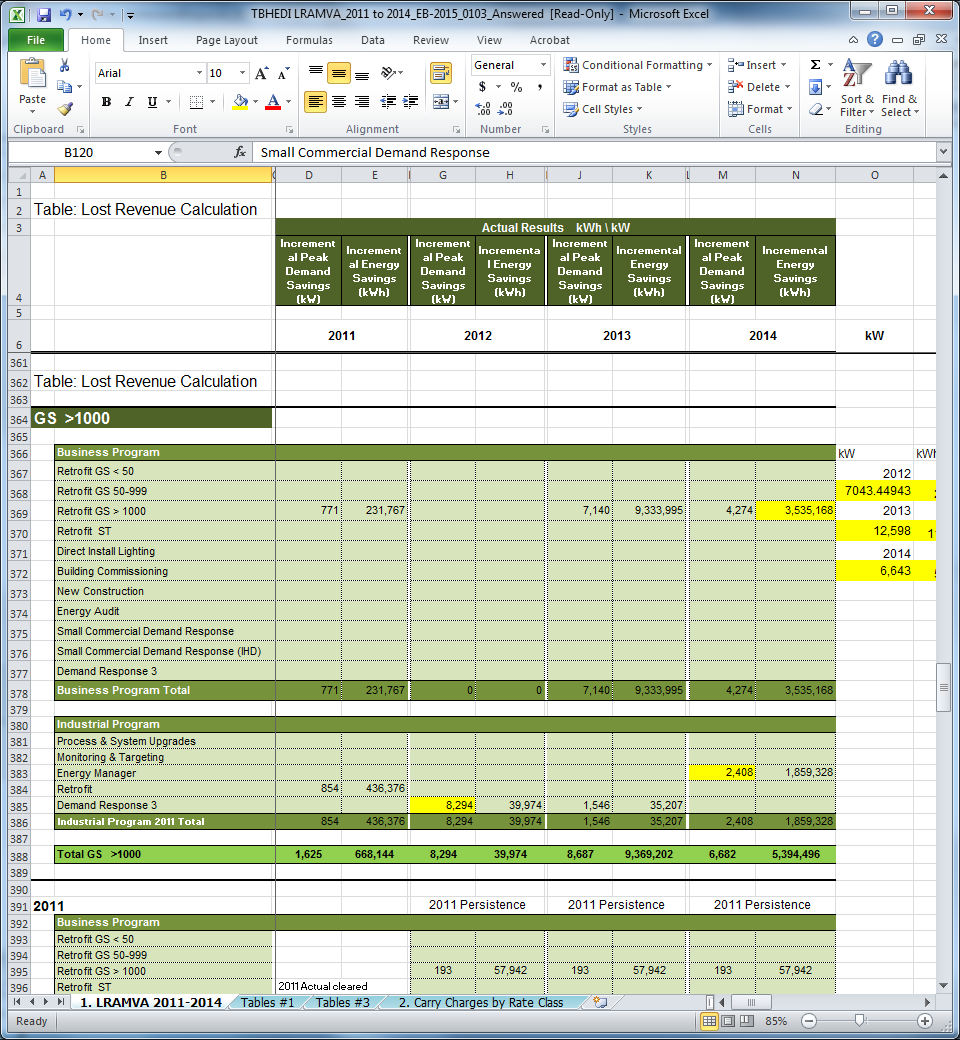 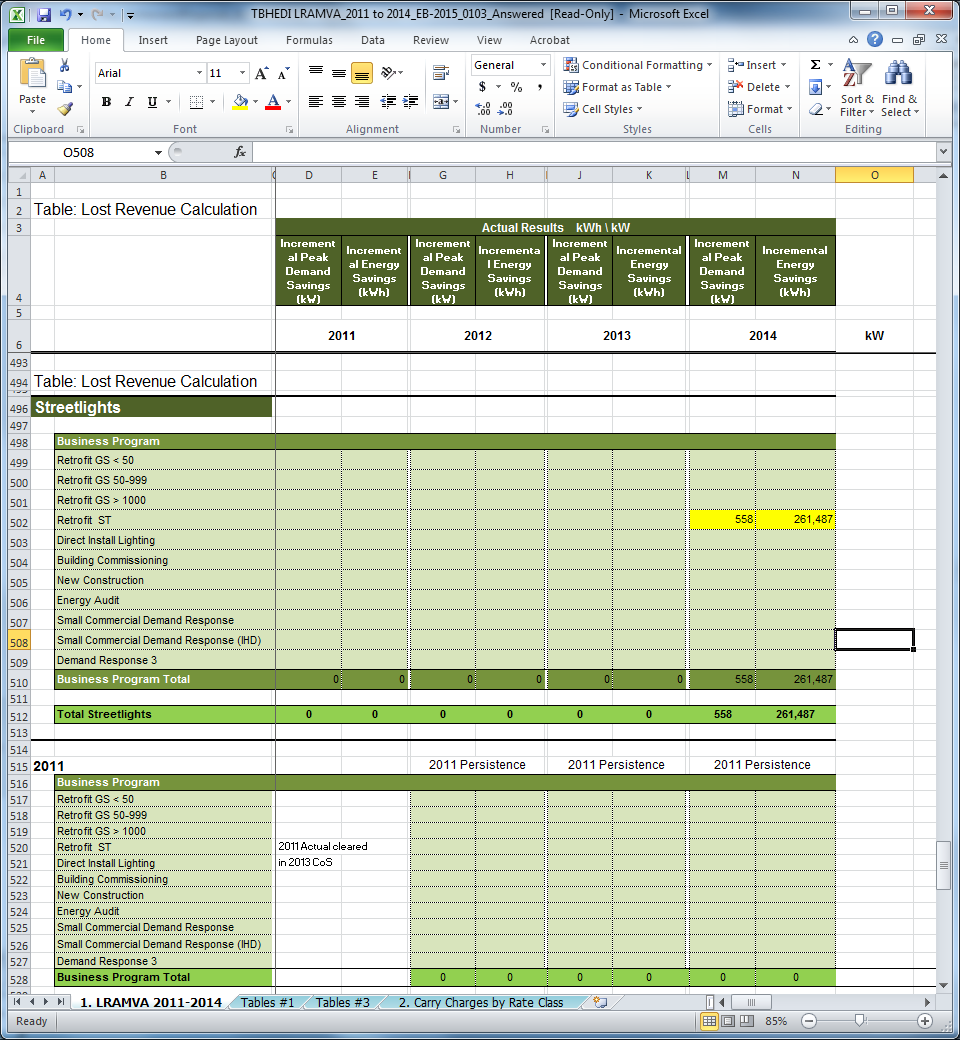 